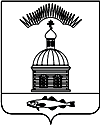 АДМИНИСТРАЦИЯ МУНИЦИПАЛЬНОГО ОБРАЗОВАНИЯ                      ГОРОДСКОЕ  ПОСЕЛЕНИЕ ПЕЧЕНГА ПЕЧЕНГСКОГО РАЙОНА МУРМАНСКОЙ ОБЛАСТИПОСТАНОВЛЕНИЕот _______________                                                                                        №____п. ПеченгаВ соответствии с Положением о порядке и условиях использования жилищного фонда коммерческого использования, находящегося в муниципальной собственности г.п. Печенга утвержденного Решением Совета депутатов муниципального образования г.п. Печенга от 30.05.2008г. № 134, на основании протокола собрания комиссии по  вопросу предоставления в коммерческий наем жилых помещений находящихся в муниципальной собственности от 07.10.2015 г.,ПОСТАНОВЛЯЮ: 1. Заключить договора коммерческого найма на жилые помещения со следующими гражданами:- Рачковой О.Д., сроком на 1 год;- Руденок У.М., сроком на 1 год;- Книгиным Е.Г., сроком на 1 год;- Ласорыб В.А., сроком на 3 года;- Байкаловым Н.М., сроком на 1 год.2.Ведущему специалисту отдела ЖКХ (Неб Е.Н.) подготовить Договора коммерческого найма жилых помещений муниципального жилищного фонда, в соответствии с Регламентом, утвержденным Постановлением Главы муниципального образования г.п. Печенга № 107-1 от 01.11.2012 г.3. МКП «Жилищное хозяйство» МО г.п. Печенга выставлять счета за коммунальные и прочие услуги в установленном порядке.4.Настоящее постановление вступает в силу с момента подписания5. Настоящее постановление обнародовать  в соответствии с Порядком опубликования (обнародования) муниципальных правовых актов органов местного самоуправления городское поселения Печенга.6. Контроль за исполнением настоящего постановления оставляю за собой.Глава администрациимуниципального образованиягородскоепоселение Печенга                                       Н.Г.ЖдановаИсп. Неб Е.Н.Рассылка: 3 экз. 1-прокуратура, 1- отдел ЖКХ, 1- МКП «Жилищное хозяйство»